IV. ПОРЯДОК И СРОКИ ПРОВЕДЕНИЯ КОНКУРСА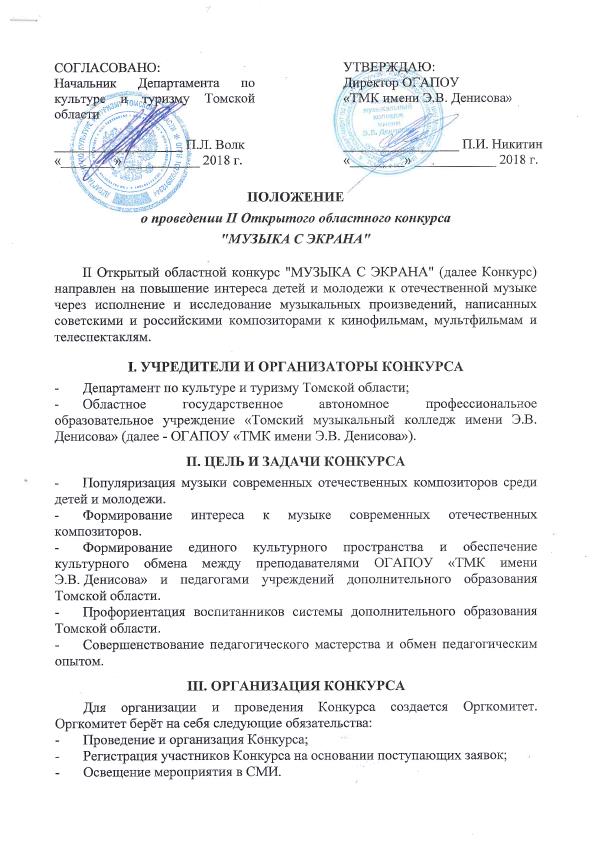 Конкурс проводится среди учащихся домов творчества, студий, детских музыкальных школ и школ искусств, а также среди студентов средних профессиональных музыкальных учебных заведений (конкурсная номинация студента не должна  представлять его основную специальность). Конкурс проводится 27 и 28 октября 2018 года на базе ОГАПОУ «ТМК имени Э.В. Денисова».Конкурс проводится по следующим номинациям:«Сольное исполнение»- 	вокал- 	инструментальное исполнительство	«Ансамблевое исполнение»- 	вокальный ансамбль (разделяются на дуэт, трио, квартет, хор.)- 	инструментальный ансамбль- 	смешанные ансамбли (педагог – ученик, родитель – ученик и т.д.)«Музыковедение»- 	исследование о музыке для кинофильмов или мультфильмов- 	творческий портрет композитора - 	роль музыки в кино	Участники конкурса распределяются по следующим возрастным категориям:-	1 возрастная категория: 6-8 лет;-	2 возрастная категория: 9-11лет; -	3 возрастная категория: 12-18 лет;-	4  возрастная категория: студенты I-II курсов ссузов;-	5 возрастная категория: студенты III-IV курсов ссузов.Возраст участников определяется по состоянию на 27 октября 2018 г. В номинации "Ансамблевое исполнение" не менее 70% состава участников должны соответствовать возрасту выбранной группы. В дуэтах возрастная группа определяется по возрасту старшего из участников.Порядок выступления устанавливается по возрастным категориям. Все прослушивания проводятся публично. Участники, опоздавшие к началу конкурса, допускаются к прослушиваниям по решению жюри. V. ПРОГРАММНЫЕ ТРЕБОВАНИЯНоминации «Сольное исполнение», «Ансамблевое исполнение»:Исполняется одно вокальное или инструментальное произведение современного отечественного композитора, написанное специально для кинофильма или мультфильма. Программа исполняется наизусть. В оргкомитет предоставляются ноты исполняемых произведений.Запрещается выступление вокалистов под фонограмму «плюс».Запрещается использование фонограмм, где в бэк-вокальных партиях дублируется основная партия солиста.Изменение заявленной программы не допускается.Номинация «Музыковедение»:Представить текст и презентацию. Участие в конкурсе предполагает публичное выступление или заочное участие (видеозапись) продолжительностью не более 10 минут. Для заочного участия представить текст и видеозапись выступления с презентацией.Рекомендуемый объем доклада – не более 5 страниц, в редакторе Word, формат – А 4, шрифт – Times New Roman, размер шрифта – 12, поля – ., межстрочный интервал – 1,5, выравнивание – по ширине, абзацный отступ –     1 см. При упоминании фамилий композиторов, ученых и др. указывать инициалы, между инициалами пробел не ставится.Критерии оценивания:Вокальные жанры:-	уровень владения техникой вокала (чистота исполнения всего произведения, чистота интонации, диапазон голоса); -	подбор и воплощение художественного образа в исполняемом произведении  (артистизм, эстетика костюмов и реквизита);-	соответствие репертуара исполнительским возможностям и возрасту исполнителя;-	исполнительская культура (владение приемами вокальной техники, работа с микрофоном);	Для дуэтов и ансамблей – слаженность, спетость.Инструментальные жанры:-	уровень владения музыкальным инструментом (качество звукоизвлечения, музыкальный строй);-	уровень владения техникой исполнения (качество постановки игрового аппарата, ритмичность, штрихи, приёмы игры, аппликатура);-	музыкальность (выразительность исполнения музыкального произведения, артикуляция, стиль, нюансировка, фразировка);-	эмоциональность исполнения музыкального произведения (агогика, трактовка, характерные особенности исполняемого произведения);-	артистичность, эстетичность;Для ансамблей – сыгранность. «Музыковедение»:-	актуальность-	оригинальность темы исследования-	самостоятельность изложения материала-	наличие идеи-	грамотность преподнесения материала-	качество подготовки презентацииVI. ЖЮРИ КОНКУРСА	Состав жюри формируется из преподавателей ОГАПОУ «ТМК имени Э.В. Денисова».Жюри имеет право: присуждать не все премии и дипломы; распределять места между участниками; присуждать специальные призы; награждать преподавателей, отличившихся по результатам конкурса.Призёры конкурса по решению жюри выступают  в заключительном Гала-концерте. Оргкомитет оставляет за собой право на запись и распространение фото и видеоматериалов, печатных работ конкурса без выплаты гонораров участникам.VII. ОПРЕДЕЛЕНИЕ ПОБЕДИТЕЛЕЙ КОНКУРСАПобедителям Конкурса, занявшим первое, второе и третье место в каждой номинации и возрастной группе, присваивается звание «Лауреат». Участникам, занявшим четвёртое место, присуждается звание «Дипломант». Остальные участники конкурса получают Сертификат участника.Педагогам, подготовившим лауреатов и дипломантов Конкурса, вручаются Благодарственные письма.VIII. УСЛОВИЯ УЧАСТИЯ В КОНКУРСЕДля участия в Конкурсе необходимо в срок до 8 октября  2018 г. подать в Оргкомитет следующие документы:-	заявку (см. приложение № 1). Заявка предоставляется в двух форматах:1.	заполненная на компьютере и заверенная направляющим учреждением (в сканированном виде);2. 	заполненная в формате Word.-	ксерокопию свидетельства о рождении или паспорта (страницы с ФИО и датой рождения);-	согласие на обработку персональных данных (см. приложение № 2);-	договор на оплату за участие в конкурсе (см. приложение № 3);- 	подтверждение оплаты за участие в конкурсе.Заявки принимаются на адрес электронной почты: 1893tmk@gmail.comДокументы, необходимые для участия в Конкурсе, можно подать:-	непосредственно в Оргкомитет (заявка в печатном виде, заверенная направляющим учреждением) и обязательно в электронном виде (заполненная в формате Word);-	по электронной почте (в двух форматах).IX. ФИНАНСОВЫЕ УСЛОВИЯ УЧАСТИЯ В КОНКУРСЕДля организации и проведения II Открытого областного конкурса "МУЗЫКА С ЭКРАНА" назначается организационный взнос в размере: Солист – 500 рублей;Дуэт – 600 рублей;Ансамбль (3-6 человек) – 900 рублей;Ансамбль (7-12 человек) – 1500 рублей;Хор (13 и более) – 4000 рублей.Выступление в номинации «Музыковедение» – 500 рублей.Возврат денежных средств осуществляется по причине болезни конкурсанта при предоставлении следующих документов:- медицинская справка;- заявление от лица, оплатившего организационный взнос;- банковские реквизиты лица или учреждения, оплатившего организационный взнос.Все поступившие взносы расходуются на организацию и проведение Конкурса: организацию работы жюри и оргкомитета, расходы по рекламе, приобретение (изготовление) полиграфической, подарочной и сувенирной продукции (грамоты, дипломы, сертификаты, афиши и т.п.); расходы на награждение за призовые места Конкурса; расходы по проведению торжественной церемонии закрытия Конкурса; расходы на услуги по техническому обслуживанию конкурсных мероприятий.ПРОСЬБА В КВИТАНЦИИ УКАЗЫВАТЬ ФАМИЛИЮ УЧАСТНИКА(-ОВ) ИЛИ НАЗВАНИЕ КОЛЛЕКТИВА(-ОВ), ЗА КОТОРОГО(-ЫХ) ПРОИЗВОДИТСЯ ОПЛАТА ОРГАНИЗАЦИОННОГО ВЗНОСА!X. КООРДИНАТОРЫ КОНКУРСААдрес оргкомитета Конкурса: ОГАПОУ «ТМК имени Э.В. Денисова», 634050, г. Томск, пр. Ленина 109, кабинет №306, факс (3822) 51-20-22е-mail: 1893tmk@gmail.comЗенич Анжелика Сергеевна, телефон: (3822) 51-27-42                                                                                                                                                      ПРИЛОЖЕНИЕ 1Заявка на участие в II Открытом областного конкурсе"МУЗЫКА С ЭКРАНА"С условиями конкурса ознакомлен (а) и согласен (а):                                                               ___________________________________                                                                                  (подпись участника)                                                               ___________________________________                                                                 (подпись педагога)Руководитель учреждения                  ___________________________________                                                                (подпись, расшифровка подписи, печать)ПРИЛОЖЕНИЕ 2Согласие на обработку персональных данных(для несовершеннолетних)Я, ____________________________________________________________________________ ;(Ф.И.О.)__________________ года рождения; гражданин (-ка) _________________________________;Зарегистрированный(-ая) по адресу________________________________________________;место фактического проживания __________________________________________________;паспорт серии__________ № ____________ выдан______________________________________________________________________________________________ ___.___.__________года;являюсь законным представителем (мать, отец, опекун) несовершеннолетнего (-ней) _______________________________________________________________________________					Ф.И.О.________________года рождения___________________________________________________________________________________________________________________________________(студента(-ки) вуза, ссуза, учащегося ДМШ, ДШИ и т.п)_____________________________________________________________________________________________и в соответствии с требованиями Федерального закона от 27 июля 2006 г. № 152-ФЗ «О персональных данных» даю согласие ОГАПОУ «ТМК имени Э.В. Денисова» на обработку моих персональных данных и персональных данных несовершеннолетнего (-ней): фамилия, имя, отчество; паспортные данные или данные свидетельства о рождении, дата рождения; сведения о гражданстве; адрес регистрации и проживания; контактный телефон; место учебы, специальность, класс, курс, группа.	Предоставленные персональные данные могут использоваться для сбора, систематизации, накопления, хранения, уточнения, подтверждения, обработки, использования, в том числе публикации в средствах массовой информации, на интернет-ресурсах и др., уничтожения по окончании срока действия настоящего Согласия в соответствии с п.3.ч.1.ст. 3 от 27 июля 2006 г. № 152-ФЗ «О персональных данных».Обработка данных должна осуществляться с целью подготовки всей документации, связанной с организацией и проведением II Открытого областного конкурса "Музыка с экрана"и оформлением оценочных и итоговых ведомостей, программы, буклетов, дипломов, благодарностей, сертификатов и т.д., проведением процедуры награждения и публикацией информации о ходе проведения и результатах Конкурса (олимпиады) в СМИ. Настоящее Согласие действует с момента подачи заявки на участие в конкурсе, является его неотъемлемой частью, и до даты рабочего дня, следующего за датой получения заказного письма, которым направлен отзыв настоящего Согласия в письменной форме.Настоящим подтверждаю, что предоставленные мною персональные данные являются полными и достоверными.«____»______________ 20    г.  __________________  _______________________________                                  Подпись                                                     ФИОСогласие на обработку персональных данных(для совершеннолетних)Я, _____________________________________________________________________________;(Ф.И.О.)__________________года рождения; гражданин (-ка)__________________________________;Зарегистрированный (-ая) по адресу________________________________________________;место фактического проживания __________________________________________________;паспорт серии__________ № ____________ выдан______________________________________________________________________________________________ ___.___.__________года;являюсь_________________________________________________________________________(профессия, студентом вуза, ссуза, учащимся ДМШ, ДШИ и т.п)_______________________________________________________________________________________________в соответствии с требованиями Федерального закона от 27 июля 2006 г. № 152-ФЗ «О персональных данных» даю согласие ОГАПОУ «ТМК имени Э.В. Денисова» на обработку моих персональных данных: фамилия, имя, отчество; паспортные данные или данные свидетельства о рождении, дата рождения; сведения о гражданстве; адрес регистрации и проживания; контактный телефон; место учебы (работы), профессия, специальность, класс, курс, вуз, ссуз, др. учебное учреждение.	Предоставленные мною персональные данные могут использоваться для сбора, систематизации, накопления, хранения, уточнения, подтверждения, обработки, использования, в том числе публикации в средствах массовой информации, на интернет-ресурсах и др., уничтожения по окончании срока действия настоящего Согласия в соответствии с п.3.ч.1.ст. 3 от 27 июля 2006 г. № 152-ФЗ «О персональных данных».Обработка данных должна осуществляться с целью подготовки всей документации, связанной с организацией и проведением II Открытого областного конкурса "Музыка с экрана"и оформлением оценочных и итоговых ведомостей, программы, буклетов, дипломов, благодарностей, сертификатов и т.д., проведением процедуры награждения и публикацией информации о ходе проведения и результатах Конкурса (олимпиады) в СМИ. Настоящее Согласие действует с момента подачи заявки на участие в конкурсе, является его неотъемлемой частью, и до даты рабочего дня, следующего за датой получения заказного письма, которым направлен отзыв настоящего Согласия в письменной форме.Настоящим подтверждаю, что предоставленные мною персональные данные являются полными и достоверными.«____»______________ 20    г.  __________________  _______________________________                                                           Подпись                                                       ФИОПРИЛОЖЕНИЕ 3ДОГОВОР ОБ ОКАЗАНИИ УСЛУГ№__________________флг. Томск								«____» _____________ 2018 г.Гражданин(-ка)_________________________________________________________________________, именуемый(-ая) в дальнейшем «Заказчик», и Областное государственное автономное профессиональное образовательное учреждение «Томский музыкальный колледж имени Э.В. Денисова» именуемое в дальнейшем «Исполнитель», в лице директора Никитина Павла Ивановича, действующего на основании Устава, с другой стороны, заключили настоящий Договор о нижеследующем:Предмет договора1.1.	«Заказчик» поручает, а «Исполнитель» принимает на себя обязательства оказать услуги, связанные с проведением II Открытого областного конкурса "Музыка с экрана", именуемого далее «Мероприятие». 1.2.	Общее количество участников Мероприятия –_______________________________человек (а).                                                                                                 (Солист, дуэт, ансамбль: кол-во человек, хор, музыковедение)       1.3.	Сроки проведения Мероприятия с 27 по 28 октября 2018 г.2.	Права и обязанности сторон2.1. Исполнитель обязуется:провести Мероприятие в соответствии с представленной Заказчику программой, в согласованные сроки и с надлежащим качеством с привлечением специалистов по соответствующей тематике;не осуществлять изменения в программе и сроках проведения Мероприятия без согласия Заказчика;представить Заказчику в течение 2-х дней с момента окончания Мероприятия акт сдачи – приемки услуг.2.2. Заказчик обязуется:своевременно внести плату за предоставляемые услуги, предусмотренную п. 3.1. настоящего договора;обеспечить присутствие участников Мероприятия согласно графику проведения;возвратить Исполнителю подписанный экземпляр Договора и Акта сдачи – приемки услуг.Цена договора и порядок расчетов3.1.	Цена настоящего договора составляет __________ руб. (____________________ _______________________________________________________) без учета НДС. Цена договора определяется из расчета стоимости участия без учета НДС – за одного участника 500 руб.; за дуэт – 600 руб.; за ансамбль (3-6 человек) – 900 руб.; за ансамбль (7-12 человек) – 1500 руб.; за хор (13 и более) – 4000 руб.; выступление в номинации «Музыковедение» – 500 руб.Стоимость услуг составляют затраты Исполнителя на канцелярию, техническое обеспечение оргтехники, наградную продукцию (призы), оплату работы жюри и т.п.3.2.	Заказчик оплачивает услуги, предусмотренные п. 1.1 настоящего Договора безналичным перечислением на счет Исполнителя по реквизитам, указанным в п.7 договора в срок не позднее 8 октября 2018 года.4.	Ответственность сторон4.1.	За невыполнения или ненадлежащее выполнение обязательств по настоящему договору стороны несут ответственность, предусмотренную действующим гражданским законодательством и условиями настоящего договора.4.2.	При наступлении обстоятельств, вследствие которых любая из сторон не в состоянии полностью или частично исполнять обязательства по настоящему договору, а именно, пожара, стихийных   бедствий, военных операций, блокад, изменения законодательства, стороны ответственность не несут. Сторона, для которой возникла невозможность исполнения своих обязательств по договору, должна немедленно, но не позднее 3-х дней известить об этом другую сторону. Неуведомление или несвоевременное уведомление о наступлении форс-мажорных обстоятельств лишает сторону права ссылаться на них. Форс-мажорные обстоятельства должны быть подтверждены соответствующими государственными органами. При наступлении форс-мажорных обстоятельств и расторжении в связи с этим договора понесенные сторонами убытки не возмещаются, выплаченный аванс подлежит возврату за минусом понесенных расходов.4.3 Возврат денежных средств осуществляется  по причине болезни конкурсанта при предоставлении следующих документов:- медицинская справка;- заявление от лица, оплатившего оргвзнос;- банковские реквизиты лица или учреждения, оплатившего оргвзнос.5.	Срок действия договора5.1. Настоящий договор вступает в силу со дня его подписания сторонами и действует до полного исполнения сторонами принятых на себя обязательств. 6.	Основания изменения и расторжения договора6.1. Договор составлен в двух идентичных экземплярах, имеющих равную юридическую силу – по одному для каждой из сторон.6.2. Все изменения, дополнения и расторжение настоящего Договора производятся по соглашению сторон и в случаях, установленных действующим законодательством РФ.6.3. Все изменения и дополнения к настоящему договору считаются действительными, если они оформлены в письменном виде и подписаны обеими сторонами.6.4. Заказчик вправе отказаться от исполнения договора при условии оплаты Исполнителю фактически понесенных расходов.6.5. Во всем остальном, что не нашло прямого отражения в тексте настоящего Договора, стороны при его исполнении будут руководствоваться положениями действующего законодательства РФ.Адреса, банковские реквизиты и подписи сторонЗаказчик:ФИО___________________________________________________________________________________Адрес: _______________________________________________________________________________________Паспорт (серия, №, кем и когда выдан)___________________________________________________________________________________________________________________________________________________________________________________________________________________________________________________________________________________________________________________________ФИО____________________        ______________Исполнитель: ОГАПОУ «ТМК имени Э.В. Денисова» Адрес: . Томск, пр. Ленина, 109ИНН 7019002269/ КПП 701701001Банковские реквизиты:Получатель – Департамент финансов Томской области (ОГАПОУ «ТМК имени Э.В. Денисова»л/с 8101000010)р/счет 40601810400003000001 Отделение Томск г. Томск    БИК 046902001В платежном документе обязательно указать:Код субсидии: 2000000814   КОСГУ 131 «Конкурс Музыка с экрана»Директор									П.И. НикитинМ.П.АКТсдачи - приемки услуг по договору об оказании услуг от «____» ____________ 2018 г. №_____________флг. Томск									«28» октября 2018 г.Мы,_____________________________________________________________________________, именуемый(ая) в дальнейшем «Заказчик», с одной стороны, и Областное государственное автономное профессиональное образовательное учреждение «Томский музыкальный колледж имени Э.В. Денисова» именуемое в дальнейшем «Исполнитель», в лице директора Никитина Павла Ивановича, действующего на основании Устава, с другой стороны составили настоящий Акт о нижеследующем.1.	Исполнитель в период с 27.10.2018 г. по 28.10.2018 г.  оказал Заказчику по договору об оказании услуг от «___» _____________ 2018 г. №________фл услуги, связанные с участием ____ человек (а) (учащихся, студентов) «Заказчика» во II Открытом областном конкурсе "Музыка с экрана".2.	Ответственное лицо Заказчика произвело приемку Услуг и зафиксировало, что отступлений от условий договора не имеется.3.	Стоимость услуг, подлежащих оплате Заказчиком, составляет_______ (______________________________________________________) руб. НДС не начисляется.Заказчик:							Ответственное лицо Исполнителя:________________________________________		Никитин Павел Иванович(Ф.И.О.)__________________						__________________(подпись)						М.П.		(подпись)------------------------------------------------------------------------------------------------------------------------АКТсдачи - приемки услуг по договору об оказании услуг от « ____ » _______________ 2018 г. № ____________флг. Томск									«28» октября 2018 г.Мы,_____________________________________________________________________________, именуемый(ая) в дальнейшем «Заказчик», с одной стороны, и Областное государственное автономное профессиональное образовательное учреждение «Томский музыкальный колледж имени Э.В. Денисова» именуемое в дальнейшем «Исполнитель», в лице директора Никитина Павла Ивановича, действующего на основании Устава, с другой стороны составили настоящий Акт о нижеследующем.1.	Исполнитель в период с 27.10.2018 г. по 28.10.2018 г.  оказал Заказчику по договору об оказании услуг от «___»_____________ 2018 г. № _________фл услуги, связанные с участием ____ человек (а) (учащихся, студентов) «Заказчика» во II Открытом областном конкурсе "Музыка с экрана".2.	Ответственное лицо Заказчика произвело приемку Услуг и зафиксировало, что отступлений от условий договора не имеется.3.	Стоимость услуг, подлежащих оплате Заказчиком, составляет_______ (______________________________________________________) руб. НДС не начисляется.Заказчик:							Ответственное лицо Исполнителя:________________________________________		Никитин Павел Иванович(Ф.И.О.)__________________						__________________(подпись)						М.П.		(подпись)ДОГОВОР ОБ ОКАЗАНИИ УСЛУГ№    ______________юлг. Томск									«____» ____________ 2018 _______________________________________________________________________________________, именуемое в дальнейшем «Заказчик», в лице _______________________________________________ действующего на основании _____________________________, с одной стороны,  и Областное государственное автономное профессиональное образовательное учреждение «Томский музыкальный колледж имени Э.В. Денисова» именуемое в дальнейшем «Исполнитель», в лице директора Никитина Павла Ивановича, действующего на основании Устава, с другой стороны, заключили настоящий Договор о нижеследующем:1.Предмет договора1.1.	«Заказчик» поручает, а «Исполнитель» принимает на себя обязательства оказать услуги, связанные с проведением II Открытого областного конкурса «Музыка с экрана», именуемого далее «Мероприятие».1.2.	Общее количество участников Мероприятия _______________________________человек(а).                                                                                           (Солист, дуэт, ансамбль: кол-во человек, хор, музыковедение)       1.3.	Сроки проведения Мероприятия с 27 по 28 октября 2018 г.2.	Права и обязанности сторон2.1. Исполнитель обязуется:провести Мероприятие в соответствии с представленной Заказчику программой, в согласованные сроки и с надлежащим качеством с привлечением специалистов по соответствующей тематике;не осуществлять изменения в программе и сроках проведения Мероприятия без согласия Заказчика;представить Заказчику в течение 2-х дней с момента окончания Мероприятия Акт сдачи – приемки услуг.2.2. Заказчик обязуется:своевременно внести плату за предоставляемые услуги, предусмотренную п. 3.1. настоящего договора;обеспечить присутствие участников Мероприятия согласно графику проведения;возвратить Исполнителю подписанный экземпляр Договора и Акта сдачи – приемки услуг.Цена договора и порядок расчетов3.1.	Цена настоящего договора составляет __________ руб. (_____________________________________________________________________________) без учёта НДС. Цена договора определяется из расчета стоимости участия без учёта НДС – за одного участника 500 руб.; за дуэт – 600 руб.; за ансамбль (3-6 человек) – 900 руб.; за ансамбль (7-12 человек) – 1500 руб.; за хор (13 и более) – 4000 руб.; выступление в номинации «Музыковедение» - 500 руб. Стоимость услуг составляют затраты Исполнителя на канцелярию, техническое обеспечение оргтехники, наградную продукцию (призы), оплату работы жюри и т.п.3.2.	Заказчик оплачивает услуги, предусмотренные п. 1.1 настоящего договора, путем перечисления денежных средств на счет Исполнителя в срок не позднее 8 октября 2018 года.Ответственность сторон4.1.	За невыполнения или ненадлежащее выполнение обязательств по настоящему договору стороны несут ответственность, предусмотренную действующим гражданским законодательством и условиями настоящего договора.4.2.	При наступлении обстоятельств, вследствие которых любая из сторон не в состоянии полностью или частично исполнять обязательства по настоящему договору, а именно, пожара, стихийных   бедствий, военных операций, блокад, изменения законодательства, стороны ответственность не несут. Сторона, для которой возникла невозможность исполнения своих обязательств по договору, должна немедленно, но не позднее 3-х дней известить об этом другую сторону. Неуведомление или несвоевременное уведомление о наступлении форс-мажорных обстоятельств лишает сторону права ссылаться на них. Форс-мажорные обстоятельства должны быть подтверждены соответствующими государственными органами. При наступлении форс-мажорных обстоятельств и расторжении в связи с этим договора понесенные сторонами убытки не возмещаются, выплаченный аванс подлежит возврату за минусом понесенных расходов.4.3 Возврат денежных средств осуществляется  по причине болезни конкурсанта при предоставлении следующих документов:- медицинская справка;- заявление от лица, оплатившего оргвзнос;- банковские реквизиты лица или учреждения, оплатившего оргвзнос.5.	Срок действия договора5.1. Настоящий договор вступает в силу со дня его подписания сторонами и действует до полного исполнения сторонами.6.	Основания изменения и расторжения договора6.1. Договор составлен в двух идентичных экземплярах, имеющих равную юридическую силу – по одному для каждой из сторон.6.2. Все изменения, дополнения и расторжение настоящего Договора производятся по соглашению сторон и в случаях, установленных действующим законодательством РФ.6.3. Все изменения и дополнения к настоящему договору считаются действительными, если они оформлены в письменном виде и подписаны обеими сторонами.6.4. Заказчик вправе отказаться от исполнения договора при условии оплаты Исполнителю фактически понесенных расходов.6.5. Во всем остальном, что не нашло прямого отражения в тексте настоящего Договора, стороны при его исполнении будут руководствоваться положениями действующего законодательства РФ.Адреса, банковские реквизиты и подписи сторонЗаказчик:_______________________________________________________________________________________Адрес:______________________________________________________________________________________ИНН/КПП ________________________________________________________________________________Банковские реквизиты: ________________________________________________________________________________________________________________________________________________________________________________________________________________________________________________Директор            _____________      ______________М.П.Исполнитель: ОГАПОУ «ТМК имени Э.В. Денисова» Адрес: . Томск, пр. Ленина, 109ИНН 7019002269/ КПП 701701001Банковские реквизиты:Получатель – Департамент финансов Томской области (ОГАПОУ «ТМК имени Э.В. Денисова»л/с 8101000010)р/счет 40601810400003000001 Отделение Томск г. Томск    БИК 046902001В платежном документе обязательно указать:Код субсидии: 2000000814   КОСГУ 131 «II Открытый областной конкурс «Музыка с экрана» Директор									П.И. НикитинМ.П.АКТсдачи - приемки услуг по договору об оказании услуг от «___» ____________ 2018 г. №______________юлг. Томск										«28» октября 2018 г.Мы, Заказчик __________________________________________________________________________, в лице__________________________________________________________________________________действующего на основании _____________________________, с одной стороны,  и Исполнитель – Областное государственное автономное профессиональное образовательное учреждение «Томский музыкальный колледж имени Э.В. Денисова», именуемое в дальнейшем «Исполнитель», в лице директора Никитина Павла Ивановича, действующего на основании Устава, с другой стороны, составили настоящий Акт о нижеследующем:1.	Исполнитель в период с 27.10.2018 по 28.10.2018 г.  оказал Заказчику по Договору об оказании услуг от «___» ____________ 2018 г. № __________юл услуги, связанные с участием_____________ человек (а) (учащихся, студентов) «Заказчика» во II Открытом областном конкурсе «Музыка с экрана».2.	Ответственное лицо Заказчика произвело приемку Услуг и зафиксировало, что отступлений от условий договора не имеется.3.	Стоимость услуг, подлежащих оплате Заказчиком, составляет___________ руб. (__________________________________________________________________) НДС не начисляется.Ответственное лицо Заказчика:				Ответственное лицо Исполнителя:_________________________				             Никитин Павел Иванович_________________________					____________________________М.П.								М.П.-------------------------------------------------------------------------------------------------------------------------------АКТсдачи - приемки услуг по договору об оказании услуг от «___» _____________ 2018 г. №____________юлг. Томск										«14» апреля 2018 г.Мы,  Заказчик__________________________________________________________________________, в лице _________________________________________________________________________________действующего на основании _____________________________, с одной стороны, и Исполнитель – Областное государственное автономное профессиональное образовательное учреждение «Томский музыкальный колледж имени Э.В. Денисова», именуемое в дальнейшем «Исполнитель», в лице директора Никитина Павла Ивановича, действующего на основании Устава, с другой стороны, составили настоящий Акт о нижеследующем:1.	Исполнитель в период с 27.10.2018 по 28.10.2018 г.  оказал Заказчику по Договору об оказании услуг от «___»____________2018 г. № ___________юл услуги, связанные с участием_____________ человек (а) (учащихся, студентов) «Заказчика» во II Открытом областном конкурсе «Музыка с экрана».2.	Ответственное лицо Заказчика произвело приемку Услуг и зафиксировало, что отступлений от условий договора не имеется.3.	Стоимость услуг, подлежащих оплате Заказчиком, составляет___________ руб. (__________________________________________________________________) НДС не начисляется.Ответственное лицо Заказчика:				Ответственное лицо Исполнителя:_________________________				             Никитин Павел Иванович_________________________					____________________________М.П.								М.П.ПРОСЬБА В КВИТАНЦИИ УКАЗЫВАТЬ ФАМИЛИЮ УЧАСТНИКА(-ОВ) ИЛИ НАЗВАНИЕ КОЛЛЕКТИВА(-ОВ), ЗА КОТОРОГО(-ЫХ) ПРОИЗВОДИТСЯ ОПЛАТА ОРГАНИЗАЦИОННОГО ВЗНОСА!I.Информация о творческом номереИнформация о творческом номере1.Номинации конкурса: вокал, инструмент (соло или ансамбль), музыковедение2.Возрастная категория участника3.Название произведения(для номинации «Музыковедение» название темы исследования)4.Автор(ы) (текста, музыки)5.Название кинофильма или мультфильма6.Продолжительность номераII.Информация об участнике(ах)Информация об участнике(ах)1.Исполнители: ФИО, возраст каждого исполнителя:2.Полное наименование образовательного учреждения3.Педагог (руководитель): ФИО4.Концертмейстер5.Контакты (тел., е-mail)III.Дополнительная информация об условиях участия: микрофоны, музыкальные инструменты и др.Дополнительная информация об условиях участия: микрофоны, музыкальные инструменты и др. Платеж  Получатель: Департамент финансов Томской области (ОГАПОУ \"ТМК имени Э.В.    Денисова\" л/с 8101000010)  КПП: 701701001         ИНН: 7019002269    Код ОКАТО: 69401000000        P/сч.: 40601810400003000001      в: Отделение Томск г.Томск  БИК: 046902001   К/сч.: ____________________  Код бюджетной классификации (КБК): 00000000000000000130    Платеж: Код субсидии 2000000814 Код КОСГУ 131 Конкурс Музыка с экрана  Плательщик: ФИО  Адрес плательщика: адрес   ИНН плательщика: ИНН      № л/сч. плательщика: ______________    Сумма: ________ руб. ____ коп.      

Подпись:________________________ Дата: "___" _________  2018 г.  Квитанция  Получатель: Департамент финансов Томской области (ОГАПОУ \"ТМК имени Э.В. Денисова\" л/с 8101000010)  КПП: 701701001         ИНН: 7019002269    Код ОКАТО: 69401000000        P/сч.: 40601810400003000001      в: Отделение Томск г.Томск  БИК: 046902001   К/сч.: ____________________  Код бюджетной классификации (КБК): 00000000000000000130    Платеж: Код субсидии 2000000814 Код КОСГУ 131 Конкурс Музыка с экрана  Плательщик: ФИО  Адрес плательщика: адрес   ИНН плательщика: ИНН      № л/сч. плательщика: ______________    Сумма: ________ руб. ____ коп.      

Подпись:________________________ Дата: "___" _________  2018 г. 